              КАРАР                                                                         РЕШЕНИЕ                                                                               «25» декабрь 2020 й.                      № 124                       «25» декабря 2020 г.О продлении срока действия Соглашения между органами местного самоуправления муниципального района Белебеевский район Республики Башкортостан и сельского поселения Тузлукушевский сельсовет муниципального района Белебеевский район Республики Башкортостан о передаче органам местного самоуправления муниципального района Белебеевский район Республики Башкортостан осуществления части полномочий органов местного самоуправления сельского поселения  Тузлукушевский сельсовет муниципального района Белебеевский район  Республики Башкортостан	Совет сельского поселения Тузлукушевский сельсовет муниципального района Белебеевский район Республики Башкортостан РЕШИЛ:1. Продлить срок действия Соглашения между органами местного самоуправления муниципального района Белебеевский район Республики Башкортостан и сельского поселения Тузлукушевский сельсовет муниципального района Белебеевский район Республики Башкортостан о передаче органам местного самоуправления муниципального района Белебеевский район Республики Башкортостан осуществления части полномочий органов местного самоуправления сельского поселения Тузлукушевский сельсовет муниципального района Белебеевский район Республики Башкортостан, утвержденного решением Совета сельского поселения Тузлукушевский сельсовет муниципального района Белебеевский район Республики Башкортостан от  31 января 2020 года № 44, до 31 декабря 2021 года.	2. Обнародовать настоящее решение на информационном стенде в здании Администрации сельского поселения Тузлукушевский сельсовет муниципального района Белебеевский район Республики Башкортостан и разместить на официальном сайте сельского поселения Тузлукушевский сельсовет муниципального района Белебеевский район Республики Башкортостан.Глава сельского поселения                                         Л.М.ХарисоваСОГЛАСОВАНО:Секретарь Совета                                                                                   А.М. СадыковПервый заместитель главы Администрации                                                                           И.А. БадретдиновЗаместитель главы администрации                                              Н.К.ГумеровНачальник юридического отдела Администрации                                                                                А.В. СоколовИсп. Х.К.КаримоваТел. 2-67-19 БАШKОРТОСТАН        РЕСПУБЛИКАҺЫ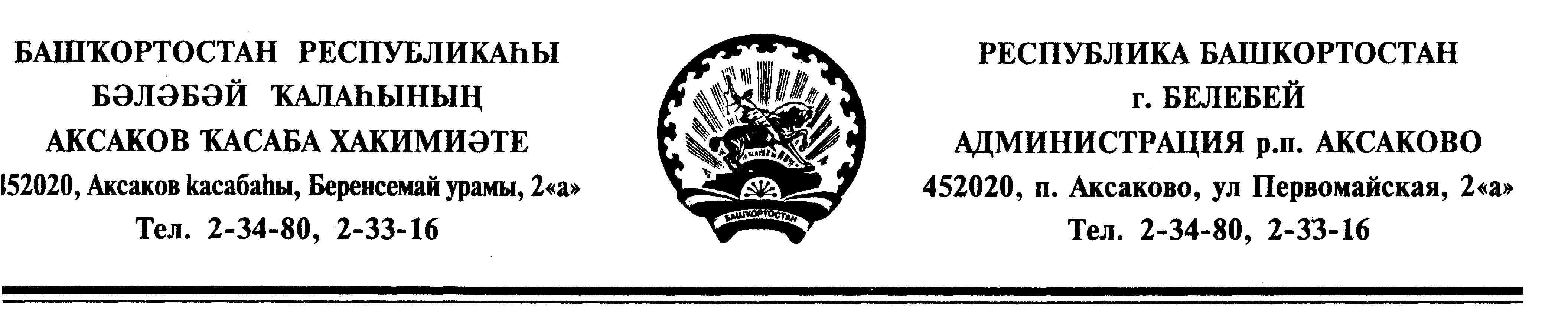 БƏЛƏБƏЙ  РАЙОНЫ МУНИЦИПАЛЬРАЙОНЫНЫҢ        ТУЗЛЫКЫУЫШ   АУЫЛ  СОВЕТЫ   АУЫЛ  БИЛӘМӘҺЕ СОВЕТЫ  452036 Тузлыкыуыш ауылы,Чапаев урамы, 1А й.СОВЕТ СЕЛЬСКОГО ПОСЕЛЕНИЯ ТУЗЛУКУШЕВСКИЙ СЕЛЬСОВЕТМУНИЦИПАЛЬНОГО РАЙОНАБЕЛЕБЕЕВСКИЙ РАЙОНРЕСПУБЛИКИ БАШКОРТОСТАН452036 с.Тузлукуш,ул.Чапаева, 1А.